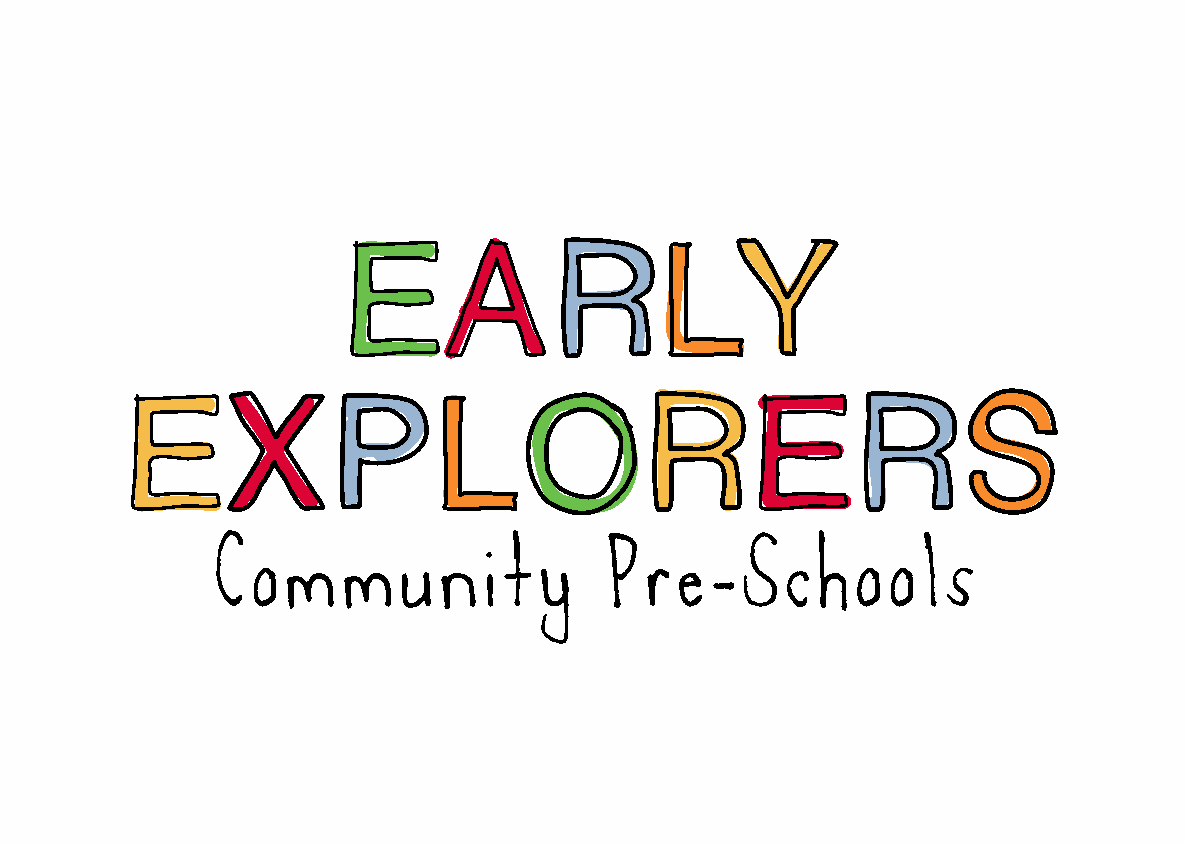 4.9 Notification of Leaving FormEarly Explorers Community Pre-Schools Notification of Leaving FormYou are required to provide us with at least one month’s notice of withdrawing your child. If insufficient notice is given you will be responsible for the full fees for your child for one month from the date of notice. Please refer to our terms and conditions for full details.A final invoice will be issued reflecting the fees chargeable for the remaining period that your child attends - together with any previously invoiced amounts which remain outstanding.	                                                                                           Please write any other comments on the back of this formI confirm that  I confirm that  (insert child’s name) will be leaving(insert child’s name) will be leaving(insert child’s name) will be leaving(insert child’s name) will be leaving(insert child’s name) will be leaving[insert name of provider]  [insert name of provider]  [insert name of provider]  [insert name of provider]               On  _________________              On  _________________              On  _________________              On  _________________ (insert date) and hereby give the required one month’s notice period.(insert date) and hereby give the required one month’s notice period.(insert date) and hereby give the required one month’s notice period.(insert date) and hereby give the required one month’s notice period.(insert date) and hereby give the required one month’s notice period.(insert date) and hereby give the required one month’s notice period.(insert date) and hereby give the required one month’s notice period.(insert date) and hereby give the required one month’s notice period.(insert date) and hereby give the required one month’s notice period.(insert date) and hereby give the required one month’s notice period.(insert date) and hereby give the required one month’s notice period.(insert date) and hereby give the required one month’s notice period.Name of parent/guardianName of parent/guardianName of parent/guardianSignedDateDateDateBecause we are always seeking to develop and improve our services we would be grateful for a response to the questions below. All feedback is treated confidentially and is greatly valued.Because we are always seeking to develop and improve our services we would be grateful for a response to the questions below. All feedback is treated confidentially and is greatly valued.Because we are always seeking to develop and improve our services we would be grateful for a response to the questions below. All feedback is treated confidentially and is greatly valued.Because we are always seeking to develop and improve our services we would be grateful for a response to the questions below. All feedback is treated confidentially and is greatly valued.Because we are always seeking to develop and improve our services we would be grateful for a response to the questions below. All feedback is treated confidentially and is greatly valued.Because we are always seeking to develop and improve our services we would be grateful for a response to the questions below. All feedback is treated confidentially and is greatly valued.Because we are always seeking to develop and improve our services we would be grateful for a response to the questions below. All feedback is treated confidentially and is greatly valued.Because we are always seeking to develop and improve our services we would be grateful for a response to the questions below. All feedback is treated confidentially and is greatly valued.Because we are always seeking to develop and improve our services we would be grateful for a response to the questions below. All feedback is treated confidentially and is greatly valued.Because we are always seeking to develop and improve our services we would be grateful for a response to the questions below. All feedback is treated confidentially and is greatly valued.Because we are always seeking to develop and improve our services we would be grateful for a response to the questions below. All feedback is treated confidentially and is greatly valued.Because we are always seeking to develop and improve our services we would be grateful for a response to the questions below. All feedback is treated confidentially and is greatly valued.1. How long has your child attended our setting? 1. How long has your child attended our setting? 1. How long has your child attended our setting? 1. How long has your child attended our setting? 1. How long has your child attended our setting? YearsYearsMonths2. Which age group does your child attend?0-2’s / 2-3’s / 3-5’s3. Why is your child leaving? CostStarting schoolAttending another settingOther4. How would you rate the standard of care and education your child has received?  Very goodGoodSatisfactoryPoor4. How would you rate the standard of care and education your child has received?  Very goodGoodSatisfactoryPoor